                                                                                                                         ООО 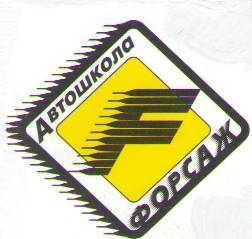                          АВТОШКОЛА  «ФОРСАЖ»                                                                                  Адрес: Волгоградская обл., г. Камышин                                                                                                   ул. Комсомольская  д. 45.                                                                       ИНН/КПП  3410062729/341001001      ОГРН 1073453000774                                                                                                                                   р\с 40702810091000845701 в Южном  ф-ле                                                                                             ПАО «Промсвязьбанк» г. Волгоград                                                                                        к\с 30101810100000000715  БИК 041806715                                                                                                      тел.  8-927-25-927-80Отчет по результатам самообследования образовательной организации Общества с ограниченной ответственностью  Автошкола «Форсаж» за 2020 годСамообследование проведено   11 января 2021 года                                                                           директором ООО Автошкола «Форсаж»                                                                                Ляминым  Денисом Юрьевичемг. Камышин1. Оценка образовательной деятельностиОбразовательная деятельность  Общества с ограниченной ответственностью                                                 Автошкола «Форсаж»                   соответствует требованиям Федерального закона от 10 декабря 1995 г. № 196-ФЗ «О безопасности дорожного движения»;  Федерального закона от 29 декабря 2012 г. № 273-ФЗ «Об образовании в Российской Федерации»; Примерных программ профессионального обучения водителей транспортных средств соответствующих категорий и подкатегорий, утвержденных приказом Минобрнауки России от 26.12.2013 года № 1408 (зарегистрирован Минюстом России 09.07.2014 года, регистрационный № 33026); Порядка организации и осуществления образовательной деятельности по основным программам профессионального обучения, утвержденного приказом Министерства образования и науки Российской Федерации от 18 апреля 2013 г. № 292.2. Оценка системы управления организацииУправление образовательной организацией осуществляется в соответствии с законодательством Российской Федерации и Уставом ООО Автошкола «Форсаж»3. Оценка содержания и качества подготовки обучающихся   за 2020 год Сдача квалификационных экзаменов оценивается в таблице только с первого раза4. Оценка организации учебного процессаОрганизация учебного процесса соответствует требованиям  программы профессиональной подготовки водителей ТС категории «В»,методическим рекомендациям по организации образовательного процесса по профессиональному обучению водителей транспортных средств соответствующих категорий, подкатегорий, утвержденным руководителем образовательной организации.5. Оценка качества кадрового обеспеченияПедагогические работники, реализующие программу профессионального обучения водителей транспортных средств, в том числе преподаватели учебных предметов, мастера производственного обучения, удовлетворяют квалификационным требованиям, указанным в квалификационных справочниках по соответствующим должностям.6. Оценка качества учебно-методического обеспеченияУчебно-методические материалы позволяют реализовать образовательные программы профессионального обучения водителей транспортных средств в полном объеме и представлены:примерными программами профессиональной подготовки водителей транспортных средств, утвержденными в установленном порядке;программами профессиональной подготовки водителей транспортных средств, согласованными с Госавтоинспекцией и утвержденными руководителем организации, осуществляющей образовательную деятельность;методическими рекомендациями по организации образовательного процесса, утвержденными руководителем организации, осуществляющей образовательную деятельность;материалами для проведения промежуточной и итоговой аттестации обучающихся, утвержденными руководителем организации, осуществляющей образовательную деятельность.7. Оценка  качества  библиотечно-информационного обеспеченияИмеющаяся в наличии учебная литература и учебно-наглядные пособия позволяют выполнить программу  профессиональной  подготовки  водителей ТС  категории «В»  в полном объеме.8. Оценка материально-технической базыСведения о наличии  в собственности или на ином законном основании оборудованных учебных транспортных средствДо 11 июля 2020 года количество учебных транспортных средств, соответствующих установленным требованиям:Механических              10             прицепов ____1__     Данное количество механических транспортных средств соответствует   __340__  человекам обучающихся в год.С 11 июля 2020 года количество учебных транспортных средств, соответствующих установленным требованиям:Механических              9             прицепов ____1__      Данное количество механических транспортных средств соответствует   __303__  человекам обучающихся в год.Сведения о мастерах производственного обученияСведения о преподавателях учебных предметовСведения о закрытой площадке или автодромеСведения о наличии  в собственности или на ином законном основании закрытых площадок или автодромов  Договор субаренды между ООО «Пульсар» и               ООО Автошкола «Форсаж» от 21.04.2020г. срок действия по 31.03.2021г.(реквизиты правоустанавливающих документов, срок действия)Размеры закрытой площадки или автодрома          ___2500 кв.м.___(в соответствии с  правоустанавливающими документами и итогами фактического обследования)Наличие ровного и однородного асфальто- или цементобетонное покрытия, обеспечивающее круглогодичное функционирование  на участках закрытой площадки или автодрома (в том числе автоматизированного) для первоначального обучения вождению транспортных средств, используемые для выполнения учебных (контрольных) заданий     имеетсяНаличие установленного по периметру ограждения, препятствующее движению по их территории транспортных средств и пешеходов, за исключением учебных транспортных средств, используемых в процессе обучения    имеетсяНаличие наклонного участка (эстакады) с продольным уклоном в пределах 8–16%   имеетсяРазмеры и обустройство техническими средствами организации дорожного движения обеспечивают выполнение каждого из учебных (контрольных) заданий, предусмотренных программой обучения   обеспечивают Коэффициент сцепления колес транспортного средства с покрытием не ниже 0,4соответствуетНаличие оборудования, позволяющего  разметить границы для  выполнения соответствующих заданий   имеетсяПоперечный уклон, обеспечивающий водоотвод   имеется Продольный уклон (за исключением наклонного участка) не более 100‰   имеетсяНаличие освещенности   имеетсяНаличие перекрестка (регулируемого или нерегулируемого)   имеетсяНаличие пешеходного перехода   имеетсяНаличие дорожных знаков (для автодромов)   имеется Наличие средств организации дорожного движения (для автодромов)   имеетсяНаличие технических средств, позволяющих осуществлять контроль, оценку и хранение результатов выполнения учебных (контрольных) заданий в автоматизированном режиме (для автоматизированных автодромов)   отсутствует Наличие утвержденных технических условий (для автоматизированных автодромов)    отсутствуетПредставленные сведения соответствуют требованиям, предъявляемым к закрытым площадкам и автодромам(закрытой площадке, автодрому, автоматизированному автодрому)Сведения об оборудованных учебных кабинетах:Сведения о наличии  в собственности или на ином законном основании оборудованных учебных кабинетов  1. Договор б/н  аренды нежилого помещения от 19.07.2017г.  между ИП Куприков Н.Г. и ООО Автошкола «Форсаж» действителен до 19.07.2022г. с правом пролонгации (реквизиты правоустанавливающих документов, срок действия)2. Договор б/н аренды нежилого помещения от 20.04.2020г. между ИП Руин А.А. и ООО Автошкола «Форсаж» действителен до 31.03.2021г. с правом пролонгации(реквизиты правоустанавливающих документов, срок действия)Количество оборудованных учебных кабинетов  __2__Данное количество оборудованных учебных кабинетов соответствует    26    группам. Наполняемость учебной группы не превышает 30 человек.Информационно-методические и иные материалы:Учебный план   имеетсяКалендарный учебный график   имеетсяМетодические материалы и разработки:- соответствующая примерная программа профессиональной подготовки (переподготовки) водителей транспортных средств, утвержденная в установленном порядке    имеется- образовательная программа подготовки (переподготовки) водителей, согласованная с Госавтоинспекцией и утвержденная  руководителем организации, осуществляющей образовательную деятельность имеется- методические рекомендации по организации образовательного процесса, утвержденные руководителем организации, осуществляющей образовательную деятельность имеются - материалы для проведения промежуточной и итоговой аттестации обучающихся,  утвержденные руководителем организации, осуществляющей образовательную деятельность    имеются- расписание занятий    имеетсяСхемы учебных маршрутов, утвержденных организацией, осуществляющей образовательную деятельность (за исключением программ подготовки    водителей транспортных средств категорий «М», «А», подкатегорий «А1», «В1»)  имеются  Сведения об оборудовании и технических средствах обучения:Аппаратно-программный комплекс тестирования и развития психофизиологических качеств водителя (при наличии)    отсутствуетТренажер (при наличии)    отсутствует Компьютер с соответствующим программным обеспечением   имеется   Соответствие требованиям Федерального закона                                                                           «О безопасности дорожного движения»Проведение мероприятий, направленных на обеспечение соответствия технического состояния транспортных средств требованиям безопасности дорожного движения и запрещения допуска транспортных средств к эксплуатации при наличии у них неисправностей, угрожающих безопасности дорожного движения    проводятсяМедицинское обеспечение безопасности дорожного движения:- обязательные предрейсовые медицинские осмотры   проводятсяВывод о результатах самообследования:        ООО Автошкола «Форсаж» соответствует требованиям профессиональной подготовки водителей транспортных средств категории «В»Отчет составил:                               Директор                                    ______________                   Д.Ю.Лямин                          (должность руководителя организации)                                            (подпись)                                           (И. О. Фамилия) Наличие учебного оборудованияОборудование учебного кабинета по адресу осуществления образовательной деятельности  г. Камышин  ул. Комсомольская д. 45Перечень учебного оборудования, необходимого для осуществления образовательной деятельности по программе профессиональной  подготовки водителей транспортных средств категории «В»Перечень материалов по предмету «Первая помощь при дорожно-транспортном происшествии»Оборудование учебного кабинета по адресу осуществления образовательной деятельности г. Петров Вал  ул. 1 Мая  д. 4Перечень учебного оборудования, необходимого для осуществления образовательной деятельности по программе профессиональной  подготовки водителей транспортных средств категории «В»Перечень материалов по предмету «Первая помощь при дорожно-транспортном происшествии»Количество обучаю-щихсяОтчислено в процессе обученияОтчислено в процессе обученияОтчислено в процессе обученияОтчислено в процессе обученияДопущенок выпускномуквалифика-ционномуэкзаменуДопущенок выпускномуквалифика-ционномуэкзаменуСдали квалификационный выпускной экзаменСдали квалификационный выпускной экзаменСдали квалификационный выпускной экзаменСдали квалификационный выпускной экзаменСдали квалификационный выпускной экзаменСдали квалификационный выпускной экзаменСдали квалификационный выпускной экзаменСдали квалификационный выпускной экзаменПредстав-лены на экзамен в ГИБДДПредстав-лены на экзамен в ГИБДДСдали экзаменв ГИБДДс первого разаСдали экзаменв ГИБДДс первого разаКоличество обучаю-щихсяВсегоВсегоВ том числепо неуспе-ваемостиВ том числепо неуспе-ваемостиДопущенок выпускномуквалифика-ционномуэкзаменуДопущенок выпускномуквалифика-ционномуэкзаменуВсегоВсегоИз них с оценкамиИз них с оценкамиИз них с оценкамиИз них с оценкамиИз них с оценкамиИз них с оценкамиПредстав-лены на экзамен в ГИБДДПредстав-лены на экзамен в ГИБДДСдали экзаменв ГИБДДс первого разаСдали экзаменв ГИБДДс первого разаКоличество обучаю-щихсяВсегоВсегоВ том числепо неуспе-ваемостиВ том числепо неуспе-ваемостиДопущенок выпускномуквалифика-ционномуэкзаменуДопущенок выпускномуквалифика-ционномуэкзаменуВсегоВсегоотличноотличнохорошохорошоудовл.удовл.Представ-лены на экзамен в ГИБДДПредстав-лены на экзамен в ГИБДДСдали экзаменв ГИБДДс первого разаСдали экзаменв ГИБДДс первого разаКоличество обучаю-щихсячел%чел%чел%чел%чел%чел%чел%чел%чел%246000024610022993--20288271222993СведенияНомер по порядкуНомер по порядкуНомер по порядкуНомер по порядкуНомер по порядкуСведения1234    5Марка, модельВАЗ 21150ВАЗ211440ВАЗ11183ВАЗ211540ВАЗ211540Тип транспортного средствалегковойлегковойлегковойлегковойлегковойКатегория транспортного средстваВВВВВГод выпуска20062008200620082009Государственный регистрационный  знакА 150 НА 34М 350 КХ 34Р 450 МС 34Р 550 ЕА 34С 750 МВ 34Регистрационные  документы 63 ММ 057240от 20.09.06г.63 МС 044042от 21.04.08г.63 МЕ 073874 от 24.05.06г.63 МР 327965 от 10.05.08г.63 МТ 568464от 20.01.09г.Собственность или иное законное основание владения  транспортным средствомАрендаАрендаАрендаАрендаАрендаТехническое состояние  в соответствии с п. 3 Основных положений соответствуетсоответствуетсоответствуетсоответствуетсоответствуетНаличие тягово-сцепного (опорно-сцепного) устройства есть--------Тип трансмиссии (автоматическая или механическая)МКППМКППМКППМКППМКППДополнительные педали в соответствии с  п. 5  Основных положений естьестьестьестьестьЗеркала заднего вида для обучающего вождению в соответствии с  п. 5 Основных положений естьестьестьестьестьОпознавательный знак «Учебное транспортное средство» в соответствии с п. 8  Основных положений естьестьестьестьестьНаличие информации о внесении изменений в конструкцию ТС в регистрационном документе34 АА 523123от 20.11.09г.34 АА 523122от 20.11.09г.34 АА 528845 от 26.10.11г.34 АА 528846 от 27.10.11г.34 АА 528891от 27.03.12г.Страховой  полис  ОСАГО (номер, дата выдачи, срок действия, страховая организация)ККК 300596423925.01.20-24.01.21АО «СОГАЗ»ККК 300942953212.07.19-11.07.20АО «СОГАЗ»ННН 301941495224.09.20-23.09.21АО «СОГАЗ»ННН 301452236001.06.20-31.05.21АО «СОГАЗ»ККК 300825744806.04.20-05.04.21АО «СОГАЗ»Технический осмотр (дата прохождения, срок действия)23.01.20 г.23.01.21 г.11.07.19 г.11.07.20 г.24.09.20 г.24.09.21 г.01.06.20 г.01.06.21 г.27.03.20 г.27.03.21 г.Соответствует (не соответствует) установленным требованиям соответствуетсоответствуетсоответствуетсоответствуетсоответствуетОснащение тахографами (для ТС категории «D», подкатегории «D1»)----------СведенияНомер по порядкуНомер по порядкуНомер по порядкуНомер по порядкуНомер по порядкуСведения6789    10Марка, модельВАЗ211440ВАЗ211340РЕНОЛОГАНРЕНОЛОГАНЛАДАГРАНТАТип транспортного средствалегковойлегковойлегковойлегковойлегковойКатегория транспортного средстваВВВВВГод выпуска20092010201720172019Государственный регистрационный  знакС 850 МР 34А 950 ЕС 134В 840 УН 134В 850 УУ 134Е 543 РС 134Регистрационные  документы 63 МУ 487140от 29.01.09г.34 НА 89052618.12.2012г.77 ОР  67314715.02.17г.82 ОК 02016910.03.17г.63 РВ 34317206.02.19г.Собственность или иное законное основание владения  транспортным средствомАрендаАрендаАрендаАрендаАрендаТехническое состояние  в соответствии с п. 3 Основных положений соответствуетсоответствуетсоответствуетсоответствуетсоответствуетНаличие тягово-сцепного (опорно-сцепного) устройства ----------Тип трансмиссии (автоматическая или механическая)МКППМКППМКППМКППМКППДополнительные педали в соответствии с  п. 5  Основных положений естьестьестьестьестьЗеркала заднего вида для обучающего вождению в соответствии с  п. 5 Основных положений естьестьестьестьестьОпознавательный знак «Учебное транспортное средство» в соответствии с п. 8  Основных положений естьестьестьестьестьНаличие информации о внесении изменений в конструкцию ТС в регистрационном документе34 АА 528906от 25.05.12г.34 АА 528949 от 28.11.12г.134 RU 005779от 26.05.2017г.134 RU 005762от 26.05.2017г.134 RU 011360от 05.05.2019г.Страховой  полис  ОСАГО (номер, дата выдачи, срок действия, страховая организация)ННН 301941942609.10.20-08.10.21АО «СОГАЗ»ННН 302018550007.12.20-06.12.21АО «СОГАЗ»ККК 300596974716.03.20-15.03.21АО «СОГАЗ»ККК 300596974830.03.20-29.03.21АО «СОГАЗ»ННН 301941495124.09.20-23.09.21АО «СОГАЗ»Технический осмотр (дата прохождения, срок действия)08.10.20 г.08.10.21 г.08.12.20 г.08.12.21 г.16.03.20г.16.03.21г.16.03.20г.16.03.21г.23.05.20г.23.05.23г.Соответствует (не соответствует) установленным требованиям соответствуетсоответствуетсоответствуетсоответствуетсоответствуетОснащение тахографами (для ТС категории «D», подкатегории «D1»)----------СведенияНомер по порядкуНомер по порядкуНомер по порядкуНомер по порядкуНомер по порядкуСведения111213Марка, модель821303Тип транспортного средстваприцеп к л/аКатегория транспортного средстваПрицеп 01Год выпуска2014Государственный регистрационный  знакВХ 1673  34Регистрационные  документы 47 НХ 467448от 17.04.2014г.Собственность или иное законное основание владения  транспортным средствомАрендаТехническое состояние  в соответствии с п. 3 Основных положений соответствуетНаличие тягово-сцепного (опорно-сцепного) устройства естьТип трансмиссии (автоматическая или механическая)--Дополнительные педали в соответствии с  п. 5  Основных положений --Зеркала заднего вида для обучающего вождению в соответствии с  п. 5 Основных положений --Опознавательный знак «Учебное транспортное средство» в соответствии с п. 8  Основных положений естьНаличие информации о внесении изменений в конструкцию ТС в регистрационном документенетСтраховой  полис  ОСАГО (номер, дата выдачи, срок действия, страховая организация)--Технический осмотр (дата прохождения, срок действия)--Соответствует (не соответствует) установленным требованиям соответствуетОснащение тахографами (для ТС категории «D», подкатегории «D1»)--Ф. И. О.Серия, № водительского удостоверения,дата выдачиРазрешенные категории, подкатегории ТСДокумент на право обучения вождению ТС данной категории, подкатегорииУдостоверение о повышении квалификации (не реже чем один раз в три года)Оформлен в соответствии с трудовым законодательством (состоит в штате или иное)Чернов                      Алексей                          Геннадьевич99 03 № 443654 от 21.11.2018г.В, В1, МЛД-МПО      № 00000057      от 03.10.2018гЛД-МПО      № 00000057      от 03.10.2018гШтатныйМоскаленкоРоманВикторович34 13  № 525761 от 21.03.2014г.В, СМВ № 001249 от 14.09.2011г.ПК № 405       от 16.04.2018г.ШтатныйМартыненкоАлександрНиколаевич34 20  № 429751 от 02.10.2015г.А, А1,В, В1, С, С1, D, D1, CЕ, СЕ1, ММВ № 000003 от 30.08.2013г.ПК № 571        от 31.05.2019г.ШтатныйХарченкоИгорьВасильевич99 08  № 155583 от 27.04.2019г.В, В1, С, С1, D, D1, ММВ № 001256 от 24.10.2012г.ПК № 000422 от 13.11.2018г.ШтатныйЛяминДенисЮрьевич99 10  № 409922 от 06.09.2019г.В, В1, М№ 9996-10    от 27.09.2014г.ПК № 921        от 18.09.2020г.Гражданско-правовой  договорАндреевДмитрийАлександрович34 10  № 810802 от 26.07.2013г.В, С, DСерия А        № 185588 от 29.11.2006г.ПК № 000424 от 05.08.2020г.ШтатныйБриккерАндрейИгоревич99 14 № 336389 от 10.03.2020г.В, В1, С, С1,  ММВ № 000083 от 12.02.2014г.ПК № 920        от 18.09.2020г.ШтатныйМясниковГерманВитальевич99 05 № 561438 от 15.03.2019г.В, В1, С, С1,  D, D1МВ № 000195 от 21.09.2020г.МВ № 000195 от 21.09.2020г.ШтатныйМуминовКаноатСубхонович34 32 № 271088 от 13.01.2018г.В, В1, С, С1,  D, D1, ММВ № 000196 от 21.09.2020г.МВ № 000196 от 21.09.2020г.ШтатныйУчебный предмет Ф. И. О.Документ о высшем  или среднем профессиональном образовании по направлению подготовки "Образование и педагогика" или в области, соответствующей преподаваемому предмету,  либо о высшем или среднем профессиональном образовании и дополнительное профессиональное образование по направлению деятельностиУдостоверение о по-вышении квалификации (не реже чем один раз в три года)Оформлен в соответствии с трудовым законодательством (состоит в штате или иное)Основы законодательства в сфере дорожного движенияОсновы управления транспортным средствомУстройство и техническое обслуживание ТС категории «В» как объектов управленияОрганизация и выполнение грузовых и пассажирских перевозок ТСЛяминДенисЮрьевичДиплом  ДВС  0086607Южно-Российский Государственный Университет Экономики и Сервисаг. Шахтыот 05.07.2000г.Инженер-механикУдостоверение ПК № 923         от 28.09.2020г. ГБПОУ  КИПК г. Камышин Гражданско-правовой  договорГражданско-правовой  договорОсновы законодательства в сфере дорожного движенияОсновы управления транспортным средствомУстройство и техническое обслуживание ТС категории «В» как объектов управленияОрганизация и выполнение грузовых и пассажирских перевозок ТССоколовВладимирАлександровичДиплом  № 476509 Волгоградский Государственный Педагогический Институт имени А.С. Серафимовича              от 05.07.1983г. Преподаватель общетехнических дисциплинУдостоверение ПК № 924         от 28.09.2020г. ГБПОУ  КИПК г. КамышинГражданско-правовой  договорГражданско-правовой  договорОсновы законодательства в сфере дорожного движенияОсновы управления транспортным средствомУстройство и техническое обслуживание ТС категории «В» как объектов управленияОрганизация и выполнение грузовых и пассажирских перевозок ТСКривоклякин Антон АлександровичДиплом  ВБА  0163108 Негосударственное образовательное учреждение Современная Гуманитарная Академия                                г. Москва                                от 26.01.2006г.             Бакалавр по направлению «Юриспруденция»Удостоверение ПК № 922         от 28.09.2020г. ГБПОУ  КИПК г. Камышин Гражданско-правовой  договорГражданско-правовой  договорПсихофизиологические основы деятельности водителяДроздов Вячеслав Анатольевич Диплом  КТ № 71448 Саратовский Государственный Университет имени           Н.Г. Чернышевского             от 06.07.2013г.         Психолог. Преподаватель психологии.Удостоверение ПК № 784         от 02.04.2020г. ГБПОУ  КИПК г. КамышинГражданско-правовой  договорГражданско-правовой  договорПервая помощь при дорожно-транспортном происшествииНикитина Наталья ИвановнаДиплом  УВ № 075665 Саратовский Государственный Медицинский Институт       от 19.06.1993г.                  Врач. Лечебное делоУдостоверение ПК 7827 00013597   от 10.02.2016г. Военно-медицинская академия            им. С.М. КироваГражданско-правовой  договорГражданско-правовой  договор№ п/пПо какому адресу осуществления образовательной деятельности находится оборудованный учебный кабинетПлощадь  (кв. м)Количество посадочных мест1Волгоградская областьг. Камышин ул. Комсомольская  д. 4571,4 кв.м.302Волгоградская областьг. Петров Вал       ул. 1 Мая   д. 489.9 кв.м.30Наименование учебного оборудованияЕдиницаизмеренияКоличествоНаличиеОборудование и технические средства обученияТренажер Аппаратно-программный комплекс тестирования и развития психофизиологических качеств водителя (АПК) Детское удерживающее устройствоГибкое связующее звено (буксировочный трос)Тягово-сцепное устройствоКомпьютер с соответствующим программным обеспечениемМультимедийный проекторЭкран (монитор, электронная доска)Магнитная доска со схемой населенного пунктаУчебно-наглядные пособияОсновы законодательства в сфере дорожного движенияДорожные знакиДорожная разметка Опознавательные и регистрационные знакиСредства регулирования дорожного движенияСигналы регулировщикаПрименение аварийной сигнализации и знака аварийной остановкиНачало движения, маневрирование. Способы разворотаРасположение транспортных средств на проезжей части Скорость движенияОбгон, опережение, встречный разъездОстановка и стоянка Проезд перекрестковПроезд пешеходных переходов, и мест остановок маршрутных транспортных средствДвижение через железнодорожные путиДвижение по автомагистралямДвижение в жилых зонахПеревозка пассажиров Перевозка грузовНеисправности и условия, при которых запрещается эксплуатация транспортных средствОтветственность за правонарушения в области дорожного движенияСтрахование автогражданской ответственностиПоследовательность действий при ДТППсихофизиологические основы деятельности водителяПсихофизиологические особенности деятельности водителяВоздействие на поведение водителя психотропных, наркотических веществ, алкоголя и медицинских препаратовКонфликтные ситуации в дорожном движенииФакторы риска при вождении автомобиляОсновы управления транспортными средствами Сложные дорожные условияВиды и причины ДТПТипичные опасные ситуацииСложные метеоусловияДвижение в темное время сутокПосадка водителя за рулем. Экипировка водителяСпособы торможения Тормозной и остановочный путь Действия водителя в критических ситуацияхСилы, действующие на транспортное средствоУправление автомобилем в нештатных ситуацияхПрофессиональная надежность водителяДистанция и боковой интервал. Организация наблюдения     в процессе управления транспортным средствомВлияние дорожных условий на безопасность движенияБезопасное прохождение поворотовБезопасность пассажиров транспортных средствБезопасность пешеходов и велосипедистовТипичные ошибки пешеходовТиповые примеры допускаемых нарушений ПДДУстройство и техническое обслуживание транспортных средств категории «В» как объектов управленияКлассификация автомобилейОбщее устройство автомобиляКузов автомобиля, системы пассивной безопасностиОбщее устройство и принцип работы двигателяГорюче-смазочные материалы и специальные жидкостиСхемы трансмиссии автомобилей с различными приводамиОбщее устройство и принцип работы сцепленияОбщее устройство и принцип работы механической коробки переключения передачОбщее устройство и принцип работы автоматической коробки переключения передачПередняя и задняя подвескиКонструкции и маркировка автомобильных шинОбщее устройство и принцип работы тормозных системОбщее устройство и принцип работы системы рулевого управленияОбщее устройство и маркировка аккумуляторных батарейОбщее устройство и принцип работы генератораОбщее устройство и принцип работы стартераОбщее устройство и принцип работы бесконтактной и микропроцессорной систем зажиганияОбщее устройство и принцип работы, внешних световых приборов и звуковых сигналовКлассификация прицеповОбщее устройство прицепа Виды подвесок, применяемых на прицепах Электрооборудование прицепаУстройство узла сцепки и тягово-сцепного устройства Контрольный осмотр и ежедневное техническое обслуживание автомобиля и прицепаОрганизация и выполнение грузовых перевозок автомобильным транспортомНормативные правовые акты, определяющие порядок перевозки грузов автомобильным транспортомОрганизация и выполнение пассажирских перевозок автомобильным транспортомНормативное правовое обеспечение пассажирских перевозок автомобильным транспортомИнформационные материалыИнформационный стенд Закон Российской Федерации от 7 февраля 1992 г. № 2300-1 «О защите прав потребителей»Копия лицензии с соответствующим приложениемПримерная программа профессиональной подготовки водителей транспортных средств категории «В»Программа профессиональной подготовки водителей транспортных средств категории «В», согласованная с ГосавтоинспекциейУчебный планКалендарный учебный график (на каждую учебную группу)Расписание занятий (на каждую учебную группу)График учебного вождения (на каждую учебную группу)Схемы учебных маршрутов, утвержденные руководителем организации, осуществляющей образовательную деятельностьКнига жалоб и предложенийАдрес официального сайта в сети «Интернет» www.forsagekam.ruкомплекткомплекткомплекткомплекткомплекткомплекткомплекткомплекткомплекткомплекткомплектштштштштштштштштштштштштштштштштштштштштштштштштштштштштштштштштштштштштштштштштштштштштштштштштштштштштштштштштштштштштштштштштштштштштштштштштштштштштштштшт1111111111111111111111111111111111111111111111111111111111111111111111111111111111111111Наименование учебных материаловЕдиницаизмеренияКоличество НаличиеОборудование Оборудование Оборудование Оборудование Тренажер-манекен взрослого пострадавшего (голова, торс, конечности) с выносным электрическим контролером для отработки приемов сердечно-легочной реанимациикомплект1Тренажер-манекен взрослого пострадавшего (голова, торс) без контролера для отработки приемов сердечно-легочной реанимациикомплект1Тренажер-манекен взрослого пострадавшего для отработки приемов удаления инородного тела из верхних дыхательных путейкомплект1Расходный материал для тренажеров (запасные лицевые маски, запасные «дыхательные пути», пленки с клапаном для проведения искусственной вентиляции легких)комплект20Мотоциклетный шлемштук1Расходные материалы Расходные материалы Расходные материалы Расходные материалы Аптечка первой помощи (автомобильная)комплект8Табельные средства для оказания первой помощи.Устройства для проведения искусственной вентиляции легких: лицевые маски с клапаном различных моделей.Средства для временной остановки кровотечения – жгуты.Средства иммобилизации для верхних, нижних конечностей, шейного отдела позвоночника (шины).Перевязочные средства (бинты, салфетки, лейкопластырь)комплект1Подручные материалы, имитирующие носилочные средства, средства для остановки кровотечения, перевязочные средства, иммобилизирующие средствакомплект1Учебно-наглядные пособия Учебно-наглядные пособия Учебно-наглядные пособия Учебно-наглядные пособия Учебные пособия по первой помощи пострадавшим в дорожно-транспортных происшествиях для водителейкомплект18Учебные фильмы по первой помощи пострадавшим в дорожно-транспортных происшествияхкомплект1СDНаглядные пособия: способы остановки кровотечения, сердечно-легочная реанимация, транспортные положения, первая помощь при скелетной травме, ранениях и термической травме комплект1CD,плакатыТехнические средства обученияТехнические средства обученияТехнические средства обученияТехнические средства обученияКомпьютер с соответствующим программным обеспечениемкомплект1Мультимедийный проекторкомплект1Экран (электронная доска)комплект1Наименование учебного оборудованияЕдиницаизмеренияКоличествоНаличиеОборудование и технические средства обученияТренажер Аппаратно-программный комплекс тестирования и развития психофизиологических качеств водителя (АПК) Детское удерживающее устройствоГибкое связующее звено (буксировочный трос)Тягово-сцепное устройствоКомпьютер с соответствующим программным обеспечениемМультимедийный проекторЭкран (монитор, электронная доска)Магнитная доска со схемой населенного пунктаУчебно-наглядные пособияОсновы законодательства в сфере дорожного движенияДорожные знакиДорожная разметка Опознавательные и регистрационные знакиСредства регулирования дорожного движенияСигналы регулировщикаПрименение аварийной сигнализации и знака аварийной остановкиНачало движения, маневрирование. Способы разворотаРасположение транспортных средств на проезжей части Скорость движенияОбгон, опережение, встречный разъездОстановка и стоянка Проезд перекрестковПроезд пешеходных переходов, и мест остановок маршрутных транспортных средствДвижение через железнодорожные путиДвижение по автомагистралямДвижение в жилых зонахПеревозка пассажиров Перевозка грузовНеисправности и условия, при которых запрещается эксплуатация транспортных средствОтветственность за правонарушения в области дорожного движенияСтрахование автогражданской ответственностиПоследовательность действий при ДТППсихофизиологические основы деятельности водителяПсихофизиологические особенности деятельности водителяВоздействие на поведение водителя психотропных, наркотических веществ, алкоголя и медицинских препаратовКонфликтные ситуации в дорожном движенииФакторы риска при вождении автомобиляОсновы управления транспортными средствами Сложные дорожные условияВиды и причины ДТПТипичные опасные ситуацииСложные метеоусловияДвижение в темное время сутокПосадка водителя за рулем. Экипировка водителяСпособы торможения Тормозной и остановочный путь Действия водителя в критических ситуацияхСилы, действующие на транспортное средствоУправление автомобилем в нештатных ситуацияхПрофессиональная надежность водителяДистанция и боковой интервал. Организация наблюдения     в процессе управления транспортным средствомВлияние дорожных условий на безопасность движенияБезопасное прохождение поворотовБезопасность пассажиров транспортных средствБезопасность пешеходов и велосипедистовТипичные ошибки пешеходовТиповые примеры допускаемых нарушений ПДДУстройство и техническое обслуживание транспортных средств категории «В» как объектов управленияКлассификация автомобилейОбщее устройство автомобиляКузов автомобиля, системы пассивной безопасностиОбщее устройство и принцип работы двигателяГорюче-смазочные материалы и специальные жидкостиСхемы трансмиссии автомобилей с различными приводамиОбщее устройство и принцип работы сцепленияОбщее устройство и принцип работы механической коробки переключения передачОбщее устройство и принцип работы автоматической коробки переключения передачПередняя и задняя подвескиКонструкции и маркировка автомобильных шинОбщее устройство и принцип работы тормозных системОбщее устройство и принцип работы системы рулевого управленияОбщее устройство и маркировка аккумуляторных батарейОбщее устройство и принцип работы генератораОбщее устройство и принцип работы стартераОбщее устройство и принцип работы бесконтактной и микропроцессорной систем зажиганияОбщее устройство и принцип работы, внешних световых приборов и звуковых сигналовКлассификация прицеповОбщее устройство прицепа Виды подвесок, применяемых на прицепах Электрооборудование прицепаУстройство узла сцепки и тягово-сцепного устройства Контрольный осмотр и ежедневное техническое обслуживание автомобиля и прицепаОрганизация и выполнение грузовых перевозок автомобильным транспортомНормативные правовые акты, определяющие порядок перевозки грузов автомобильным транспортомОрганизация и выполнение пассажирских перевозок автомобильным транспортомНормативное правовое обеспечение пассажирских перевозок автомобильным транспортомИнформационные материалыИнформационный стенд Закон Российской Федерации от 7 февраля 1992 г. № 2300-1 «О защите прав потребителей»Копия лицензии с соответствующим приложениемПримерная программа профессиональной подготовки водителей транспортных средств категории «В»Программа профессиональной подготовки водителей транспортных средств категории «В», согласованная с ГосавтоинспекциейУчебный планКалендарный учебный график (на каждую учебную группу)Расписание занятий (на каждую учебную группу)График учебного вождения (на каждую учебную группу)Схемы учебных маршрутов, утвержденные руководителем организации, осуществляющей образовательную деятельностьКнига жалоб и предложенийАдрес официального сайта в сети «Интернет» www.forsagekam.ruкомплекткомплекткомплекткомплекткомплекткомплекткомплекткомплекткомплекткомплекткомплектштштштштштштштштштштштштштштштштштштштштштштштштштштштштштштштштштштштштштштштштштштштштштштштштштштштштштштштштштштштштштштштштштштштштштштштштштштштштштштшт1111111111111111111111111111111111111111111111111111111111111111111111111111111111111111Наименование учебных материаловЕдиницаизмеренияКоличество НаличиеОборудование Оборудование Оборудование Оборудование Тренажер-манекен взрослого пострадавшего (голова, торс, конечности) с выносным электрическим контролером для отработки приемов сердечно-легочной реанимациикомплект1Тренажер-манекен взрослого пострадавшего (голова, торс) без контролера для отработки приемов сердечно-легочной реанимациикомплект1Тренажер-манекен взрослого пострадавшего для отработки приемов удаления инородного тела из верхних дыхательных путейкомплект1Расходный материал для тренажеров (запасные лицевые маски, запасные «дыхательные пути», пленки с клапаном для проведения искусственной вентиляции легких)комплект20Мотоциклетный шлемштук1Расходные материалы Расходные материалы Расходные материалы Расходные материалы Аптечка первой помощи (автомобильная)комплект8Табельные средства для оказания первой помощи.Устройства для проведения искусственной вентиляции легких: лицевые маски с клапаном различных моделей.Средства для временной остановки кровотечения – жгуты.Средства иммобилизации для верхних, нижних конечностей, шейного отдела позвоночника (шины).Перевязочные средства (бинты, салфетки, лейкопластырь)комплект1Подручные материалы, имитирующие носилочные средства, средства для остановки кровотечения, перевязочные средства, иммобилизирующие средствакомплект1Учебно-наглядные пособия Учебно-наглядные пособия Учебно-наглядные пособия Учебно-наглядные пособия Учебные пособия по первой помощи пострадавшим в дорожно-транспортных происшествиях для водителейкомплект18Учебные фильмы по первой помощи пострадавшим в дорожно-транспортных происшествияхкомплект1СDНаглядные пособия: способы остановки кровотечения, сердечно-легочная реанимация, транспортные положения, первая помощь при скелетной травме, ранениях и термической травме комплект1CD,плакатыТехнические средства обученияТехнические средства обученияТехнические средства обученияТехнические средства обученияКомпьютер с соответствующим программным обеспечениемкомплект1Мультимедийный проекторкомплект1Экран (электронная доска)комплект1